Darien Lions Club Foundation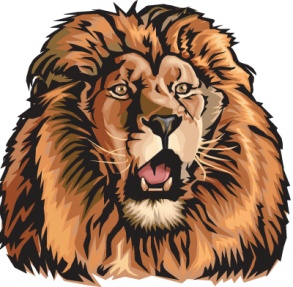 1702 Plainfield Road    Darien, Illinois 60561www.darienlionsclubfoundation.orgDLCF Board Meeting Minutes – November 14, 2019 – House of Ruffolo2019-2020PresidentAndrew Brunsen - PresentVice PresidentJohn Pearson - PresentSecretary-Corres.Randy Porzel - PresentTreasurerMike Falco - AbsentSecretary-FinancialEd O’Connor - PresentCommittee LiaisonBrian Dahowski - AbsentPublicitySteve Wernecke - PresentActivitiesDon Cozzolino - PresentMembershipSteve Hiatt - PresentTail TwisterGreg Ruffolo - PresentRyan Walheim - PresentLion TamerKevin Litwin - PresentPast PresidentKen Kohnke - Absent                       49-7Call to order – Lion President Andrew BrunsenCommittee ReportsQueen of Hearts – Lion Don CozzolinoSeed money has been returnedAveraging $800 - $1,000 / weekAdded SundayAvailable 6-9 (Monday / Tuesday / Wednesday)Friday is optional Flag Program – Lion Steve HiattThank you to those who worked in the snowSpecial Needs – Lion Tom Wieland – No reportFood Baskets – Lion Brian RzepkaConfirming families this weekExpecting 300 – 325 familiesEvite will go out shortly Secretary Report –Lion Randy PorzelOctober 2019 Board for approval (Steve H / Pearson) - ApprovedTreasurer Report –Lion Mike FalcoOctober 2019 for approval (Don / Greg R) - ApprovedPresident’s ReportNo ReportCorrespondenceUnfinished BusinessNew BusinessBoard CommentsJohn PearsonRandy PorzelMike FalcoEd O’ConnerBrian DahowskiSteve WernekeDon CozzolinoSteve HiattGreg RuffoloRyan WalheimKevin LitwinKen KohnkeGuestsJohn GalanBill O’MalleyDoug BarnesJoe MarcheseArt DonnerDave SmetakRay BenaitisTom WeilandMark Lewis